佛學課電影欣賞名稱基本資料相關佛教的概念教學建議及思考問題建議年級大隻佬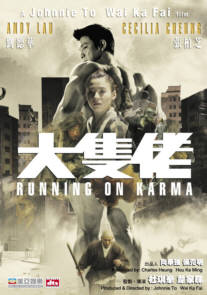 2003香港劇情片93分鐘#業報流轉#六道輪迴#一念天堂，  一念地獄#重業輕報#宿命#神通你能在電影中看到六道眾生嗎？李鳳儀今要承受過去世的業報，你覺得公道嗎？因果業報是否宿命主義，不可改變？佛陀希望眾生如何面對業報呢？大隻佬面對因果時，他有不同的變化嗎？電影預告：https://www.youtube.com/watch?v=kRm720rD2Ww高中無定向喪心病狂(港)/生命中最抓狂的小事(台)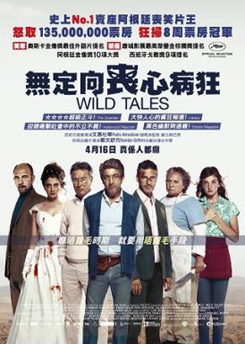 2014阿根廷劇情片第二節片長約15分鐘#貪、嗔、癡#我執#惑、業、苦#業報流轉#一念天堂，  一念地獄#六道流轉第二個故事(公路衝突) 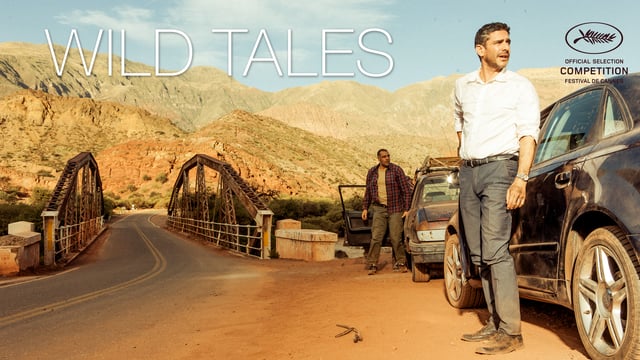 看到最後兩人死去的畫面，大家有何感覺？名車男與鄉村男各有甚麼執着？名車男有沒有扭轉命運的機會？有多少次呢？惑業苦是如何運作呢？電影預告：https://www.youtube.com/watch?v=MoTHz-9Rgk4初中、高中鋼鋸嶺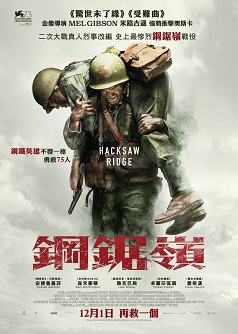 2016美國劇情片139分鐘#殺生與護生#慈悲心#菩薩精神#地藏菩薩#無畏施#正精進男主角拒絕於戰場上殺人，其他人對他有何反應？不殺生是否難以執行？為何男主角可以避免呢？男主角的護生行為，有為這場戰爭帶來改變嗎？電影預告：https://www.youtube.com/watch?v=vLI5y0pTAsk高中激戰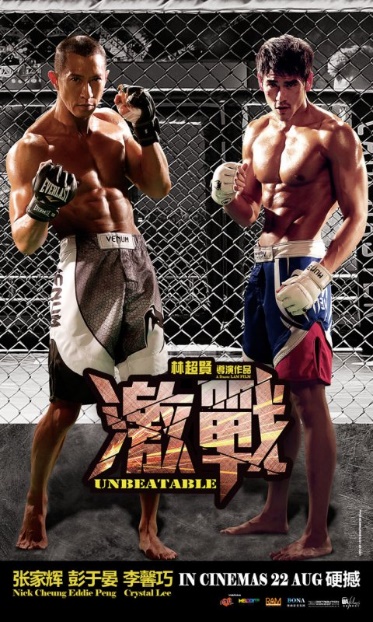 2013香港劇情片122分鐘#八正道#正見#正精進#正念電影中四個主要人物，其生命分別遇上甚麼困難？他們為何可以改變呢？正見與生活有何關係呢？電影預告：https://www.youtube.com/watch?v=g916-2H0guM初中、高中救人七命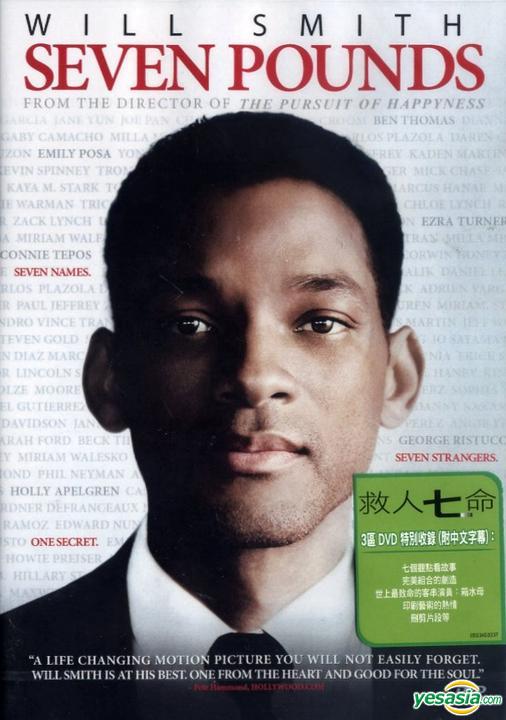 2008美國劇情片123分鐘#不殺生#布施#殺生與護生#慈悲#五蘊無我片中男主角釀成車禍的行為違反了不殺生嗎？通過自殺去救人符合戒律嗎？男主角做到無所執嗎？男主角做到慈悲精神嗎？電影預告：https://www.youtube.com/watch?v=nfTy8NJEttE初中、高中最美麗的安排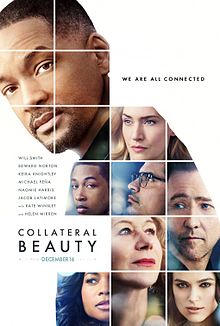 2016美國劇情片96分鐘#無常#正念與愚癡#四聖諦#四攝男主角為何要放棄自己？(不明無常)男主角的苦、集、滅、道？男主角身邊的人如何攝化他呢？電影預告：https://www.youtube.com/watch?v=hzrNg9_pM24高中如果這世界貓消失了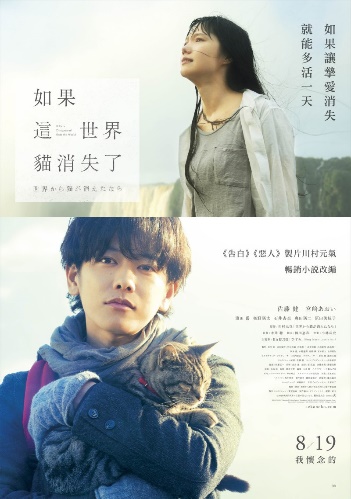 2016日本劇情片102分鐘#因緣法#緣生緣滅#執着#不一#不常#不主宰#活在當下生命的本質是甚麼？你生命中最重要的四種東西是甚麼？我們有錯過生命中重要的「因」和「緣」嗎？初中、高中